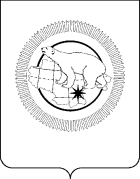 П Р И К А ЗВ целях реализации Указа Президента Российской Федерации от 7 мая
2018 года № 204 «О национальных целях и стратегических задачах развития Российской Федерации на период до 2024 года», задач, обозначенных в Указе Президента Российской Федерации от 29 мая 2017 года № 240 «Об объявлении
в Российской Федерации Десятилетия детства», Концепции государственной семейной политики в Российской Федерации на период до 2025 года (распоряжение Правительства Российской Федерации от 9 апреля 2015 года
№ 607-р), пункта 67 плана мероприятий по реализации в 2019-2021 годах Стратегии государственной национальной политики Российской Федерации
на период до 2025 года (распоряжение Правительства Российской Федерации
от 28 декабря 2018 года № 2985-р),ПРИКАЗЫВАЮ:Утвердить Положение о региональном этапе Всероссийского конкурса «Семья года» (далее – региональный этап Конкурса) согласно приложению 1 к настоящему приказу.Управлению социальной поддержки населения Департамента социальной политики Чукотского автономного округа (Брянцевой Л.Н.) организовать:2.1. Проведение в период с 8 апреля 2021 года по 25мая 2021 года
на территории Чукотского автономного округа регионального этапа Конкурса.2.2. Информационное освещение проведения регионального этапа Конкурса.2.3. Направление Положения о региональном этапе Конкурса
в Государственное бюджетное учреждение «Чукотский окружной комплексный Центр социального обслуживания населения» для организации работы
в соответствии с компетенцией.2.4. Направить в срок до 1 июня 2021 года письмо с информацией
о проведении регионального этапа Конкурса и представления на семьи-победители за подписью председателя (заместителя председателя) регионального Оргкомитета в печатном виде на почтовый адрес Фонда поддержки детей, находящихся в трудной жизненной ситуации: 107996, г. Москва, ул. Земляной вал, д.34, стр. 1, ГСП-6, и в электронном видео по адресу: drpf2013@mail.ru.3. Создать при Департаменте социальной политики Чукотского автономного округа комиссию по подведению итогов регионального этапа Всероссийского конкурса «Семья года».4. Утвердить состав Комиссии регионального оргкомитета Всероссийского конкурса «Семья года», согласно приложению 2 к настоящему приказу.5. Контроль за исполнением настоящего приказа оставляю за собой.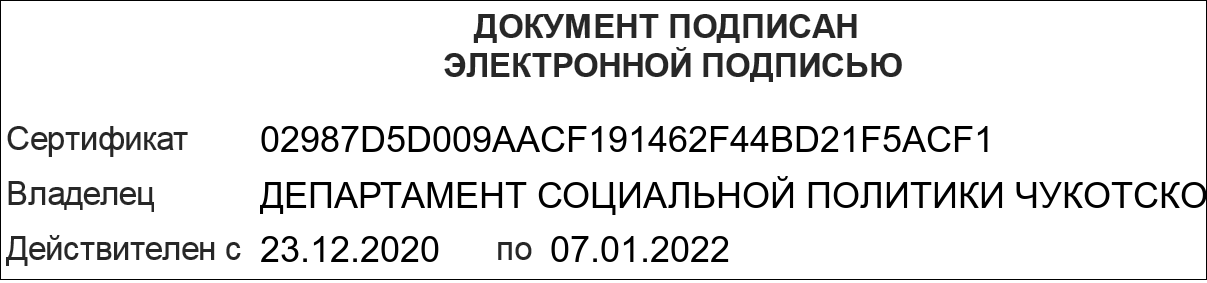 Приложение 1к приказу Департамента социальнойполитики Чукотского автономного округаот 30 марта 2021 года № 288ПОЛОЖЕНИЕо региональном этапе Всероссийского конкурса «Семья года»1. Общие положения1.1. Настоящее положение определяет цель, задачи и порядок проведения
в 2021 году регионального этапа Всероссийского конкурса «Семья года» 
(далее – региональный этап Конкурса).1.2. Региональный этап Конкурса проводится в соответствии с Порядком организации Всероссийского конкурса, с учётом сложившейся практики организации конкурсов в Чукотском автономном округе, а также опыта проведения регионального этапа Конкурса.1.3. Региональный этап Конкурса проводится под девизом «Моя семья – моя Россия».2. Цель и задачи регионального этапа Конкурса2.1. Цель:пропаганда и повышение общественного престижа семейного образа жизни, ценностей семьи и ответственного родительства.2.2. Задачи:распространение положительного опыта семейных династий, социально ответственных семей, в том числе семей, воспитывающих детей
с инвалидностью, семей, принявших на воспитание детей-сирот, детей, оставшихся без попечения родителей, ведущих здоровый образ жизни, развивающих увлечения и таланты членов семьи, активно участвующих в жизни муниципального района или городского округа, Чукотского автономного округа;стимулирование и поддержка проведения аналогичных мероприятий (конкурсов, фестивалей, акций) в муниципальных районах и городских округах.3. Номинации регионального этапа КонкурсаРегиональный этап Конкурса проводится по следующим номинациям:«Многодетная семья»;«Молодая семья»;«Сельская семья»;«Золотая семья России»;«Семья – хранитель традиций».4. Участники регионального этапа Конкурса4.1. Участниками регионального этапа Конкурса могут быть:семьи, в которых создаются благоприятные условия для гармоничного развития каждого члена семьи;семьи, в которых дети получают воспитание, основанное на духовно-нравственных ценностях, таких как человеколюбие, справедливость, честь, совесть, воля, личное достоинство, вера в добро и стремление к исполнению нравственного долга перед самим собой, своей семьей и своим Отечеством;социально активные семьи, занимающиеся общественно значимой, волонтерской и благотворительной деятельностью: проявляющие активную гражданскую позицию; являющиеся организаторами социальных, волонтерских, экологических, спортивных, творческих и иных проектов в муниципальном образовании, субъекте Российской Федерации;семьи, члены которых имеют достижения в профессиональной деятельности; имеющие успешное семейное дело (бизнес);семьи, ведущие здоровый образ жизни, систематически занимающиеся физической культурой и массовым спортом и вовлекающие в них детей;семьи, уделяющие внимание эстетическому воспитанию детей, приобщению их к творчеству и искусству, культурно – историческому наследию, национальной культуре.	4.2. Участники регионального этапа Конкурса должны быть гражданами Российской Федерации, проживающими на территории Российской Федерации
и состоящими в зарегистрированном браке, воспитывающими 
(или воспитавшими) детей.4.3. Для участия в региональном этапе Конкурса не номинируются победители Всероссийского конкурса «Семья года» предыдущих лет.5. Критерии отбора конкурсантов для участия в региональном этапеКонкурса по номинациям5.1. В номинации «Многодетная семья» принимают участие семьи, которые успешно воспитывают (или воспитали) пять и более детей, в том числе приемных, находящихся под опекой; активно участвуют в социально значимых мероприятиях и общественной жизни муниципального района (городского округа)/города (села)/округа, развивают духовно-нравственные качества, творческие способности членов семьи.5.2. В номинации «Молодая семья» принимают участие молодые семьи (возраст супругов – до 35 лет), воспитывающие одного и более детей,
в том числе приемных, занимающиеся общественно-полезной трудовой или творческой деятельностью, уделяющие большое внимание занятиям физической культурой и спортом, ведущие здоровый образ жизни.5.3. В номинации «Сельская семья» принимают участие семьи, проживающие в сельской местности, внесшие вклад в развитие сельской территории, имеющие достижения в труде, творчестве, спорте, воспитании детей.5.4. В номинации «Золотая семья» принимают участие семьи, члены которых прожили в зарегистрированном браке не менее 30 лет, являющиеся примером приверженности семейным ценностям, укрепления многопоколенных связей, гражданственности, патриотизма и активного долголетия.5.5. В номинации «Семья – хранитель традиций» принимают участие семьи-хранители национальных и культурных традиций, а также семьи, составляющие профессиональные династии.6. Организационная структура регионального этапа Конкурса6.1. Организатором регионального этапа Конкурса является Департамент социальной политики Чукотского автономного округа (далее – Департамент).6.2. Организационное сопровождение регионального этапа Конкурса осуществляет Департамент.6.3. Региональный оргкомитет Всероссийского конкурса «Семья года»
(далее – Оргкомитет), состав которого утверждается Департаментом:- утверждает Положение о региональном этапе Конкурса;- подводит итоги регионального этапа Конкурса;- утверждает перечень семей-победителей по номинациям;- отмечает и поощряет участников и победителей регионального этапа Конкурса.6.4. Для участия в работе Оргкомитета Департаментом, могут привлекаться эксперты и специалисты, занимающиеся вопросами семейной политики, а также семьи-победители Всероссийского конкурса «Семья года» в предыдущие годы.7. Сроки проведения регионального этапа КонкурсаНа территории Чукотского автономного округа региональной этап Конкурса проводится в три этапа:1 этап – сбор заявок участников регионального этапа Конкурса
с приложением презентации или видеоролика о семье в филиалах Государственного бюджетного учреждения «Чукотский окружной комплексный Центр социального обслуживания населения» и направление заявок организатору регионального этапа Конкурса (с 8 апреля по 3мая 2021 года);2 этап – отбор победителей регионального этапа Конкурса по номинациям путем народного голосования(с 6 мая по 15 мая 2021 года);3 этап – подведение итогов регионального этапа Конкурса, направление
в Оргкомитет Всероссийского конкурса письменных представлений
на победителей регионального этапа Конкурса (до 25 мая 2021 года).8. Порядок проведения регионального этапа Конкурса8.1. Департамент:- информирует о начале регионального этапа Конкурса, не позднее,
чем за 10 дней до его проведения, обеспечивают размещение положения
о проведении регионального этапа Конкурса на официальном сайте Чукотского автономного округа и на страничке в социальной сети;- информирует заинтересованных лиц и организации о месте и порядке проведения конкурсного отбора в средствах массовой информации и сети Интернет;- осуществляет прием заявок по форме, установленной приложением 1,
и с учётом требований, согласно приложению 2;- организует конкурсный отбор победителей по номинациям;- подводит итоги проведения регионального этапа Конкурса;- обеспечивает направление на торжественную церемонию награждения семей-победителей Всероссийского конкурса;- направляет в срок до 1 июня 2021 года в Оргкомитет Всероссийского конкурса письменные представления на победителей регионального этапа Конкурса для награждения по номинациям (по одному победителю в каждой номинации, но не менее чем в трёх номинациях);- информацию об итогах проведения конкурса, составе его участников, наиболее значимых мероприятиях, проведенных в рамках конкурса
(фото и видеоматериалы).Приложение 1к Положению о региональном этапеВсероссийского конкурса «Семья года»Представление на участие семьи в региональном этапе Всероссийского конкурса «Семья года»1. Номинация, по которой заявлена семья: _____________________________2. Состав семьи:3. Стаж семейной жизни ______________________________________________4. Основные достижения членов семьи в профессиональной, общественной, волонтерской и благотворительной, творческой, предпринимательской, учебной, спортивной деятельности с указанием Ф.И.О члена семьи и кратким описанием достижений:______________________________________________________________________________________________________________________________________________________________________________________________________________________________________________________________________________________________________________________________________________________________________5. Краткое описание истории, семейных ценностей и традиций семьи:________________________________________________________________________________________________________________________________________________________________________________________________________________________________________________________________________________________________________6. Контактный телефон и электронный адрес одного из членов семьи __________________________________________________________________________7. Ссылка на аккаунт в социальных сетях, отражающий общественную активность семьи (если имеется)___________________________________________ 8. Копия свидетельства о заключении брака (в приложении)9. Согласие на обработку персональных данных, подписанное членами семьи
и (или) их законными представителями (в приложении), по форме, установленной приложением 3.Председатель регионального оргкомитетаВсероссийского конкурса «Семья года»           ______________Т.А. ГорностаеваПриложение 2к Положению о региональном этапеВсероссийского конкурса «Семья года»Требования, предъявляемые к оформлению письменныхпредставлений и материалов на участников регионального этапа Всероссийского конкурса «Семья года»1. Представления и материалы участников регионального этапа Конкурса, направляются в Департамент социальной политики Чукотского автономного округа в электронном виде по адресу: fam3-uspn@dsp.chukotka-gov.ru.2. На каждую семью формируется отдельная папка. Название папки должно содержать фамилию семьи и номинацию, по которой она заявлена, например, Ивановы – Многодетная семья.3. На каждую семью, заявленную для участия в региональном этапе Конкурса, должны быть представлены следующие материалы: письменное представление на участие в региональном этапе Конкурса (материалы, представляемые в форматах pdf, tiff и др. обязательно дублировать в формате Word);копии грамот, дипломов, благодарственных писем;презентация в формате MicrosoftPowerPoint (не более 20 слайдов) и/или видеоролик;семейные фотографии;дополнительные материалы, представленные по усмотрению семьи (портфолио, генеалогическое дерево, копии публикаций в СМИ, дополнительные видеоролики и пр.).4. Требования, предъявляемые к оформлению представленияна участие семьи в региональном этапе Конкурса:представления заполняются строго в соответствии с установленной формой (Приложение 1 к Положению о региональном этапе Всероссийского конкурса «Семья года»). в пункте 5 представляется информация на каждого члена семьи с указанием фамилии, имени, отчества, достижений члена семьи.в пункте 7 необходимо указать фамилию, имя, отчество члена семьи,
чьи контактные данные указываются. 5. Требования, предъявляемые к предоставлению грамот, дипломов, благодарственных писем. Все грамоты, дипломы, благодарственные письма должны быть отсканированы и распределены по отдельным папкам (файлам): всероссийские, межрегиональные, региональные, муниципальные.6. Требования, предъявляемые к видеоролику:продолжительность видеоролика не более 2 минут.в видеоролике должна содержаться информация о составе семьи,
её достижениях, семейных ценностях и традициях.7. Требования, предъявляемые к семейным фотографиям:JPG или TIFF300 dpiне более 20 штуккаждая фотография должна быть подписанахарактер фото – позитивный, отражающий лучшие традиции и взаимоотношения внутри семьи.Приложение 3к Положению о региональном этапеВсероссийского конкурса «Семья года»Согласие на обработку персональных данныхЯ, ____________________________________________________________,(фамилия, имя, отчество)документ, удостоверяющий личность ________________________________________________________________________________________________________,(вид, серия, номер, орган, выдавший документ)проживающий по адресу: ______________________________________________,зарегистрированный по месту жительства по адресу: ___________________________________________________________________________________________,даю согласие на обработку персональных данных и на размещение Департаментом социальной политики Чукотского автономного округа, находящимся по адресу: 689000, г. Анадырь, ул. Беринга, д. 2,
и его подведомственным учреждением – Государственным бюджетным учреждением «Чукотский окружной комплексный Центр социального обслуживания населения», находящимся по адресу: 689000, г. Анадырь,
ул. Отке, д. 11, информации о моей семье на участие в региональном этапе Всероссийского конкурса «Семья года» (далее  Конкурс) с приложением фото- и видеоматериалов в информационно-телекоммуникационной сети «Интернет», с целью народного голосования для отбора победителей регионального этапа Конкурса по номинациям и направления в Фонд поддержки детей, находящихся в трудной жизненной ситуации, письменных представлений на победителей регионального этапа Конкурса для участия в федеральном этапе Конкурса.Настоящим подтверждаю, что давая такое согласие, я действую своей волей и в своих интересах.Данное согласие действует с момента его подписания мной до отзыва его моим письменным заявлением.________________________________________________________________________(фамилия, имя, отчество, подпись лица, давшего согласие, дата подачи заявления)Приложение 2к приказу Департамента социальнойполитики Чукотского автономного округаот  «___» _________ 20___года № ___СОСТАВ регионального оргкомитета Всероссийского конкурса «Семья года»Заместитель Председателя регионального оргкомитета:Секретарь регионального оргкомитета:Члены регионального оргкомитета:ДЕПАРТАМЕНТ  СОЦИАЛЬНОЙ  ПОЛИТИКИ  ЧУКОТСКОГО  АВТОНОМНОГО  ОКРУГАот 30 марта 2021 года№288г. АнадырьО проведении регионального этапа Всероссийского конкурса «Семья года» в 2021 году№п/пФамилия, имя, отчество (полностью)Степень родстваДата рождения (число, месяц, год)Место учебы, работы, вид деятельности, должность123456Председатель регионального оргкомитета:Председатель регионального оргкомитета:Горностаева                          –Татьяна АлександровнаЗаместитель Губернатора – Председателя Правительства, начальник Департамента социальной политики Чукотского автономного округаБрянцеваЛюбовь Николаевназаместитель начальника Департамента социальной политики Чукотского автономного округа, начальник Управления социальной поддержки населенияПопунова Виктория   Филипповнаглавный консультант отдела по делам семьи, женщин и детей Управления социальной поддержки населения Департамента социальной политики Чукотского автономного округаБанееваТуяна Владимировназаместитель начальника Департамента здравоохранения Чукотского автономного округа;Жукова Анастасия ГеннадьевнаУполномоченный по правам человека в Чукотском автономном округе (по согласованию);КеулькутВалентина ГригорьевнаПредседатель Комитета Думы Чукотского автономного округа по делам коренных малочисленных народов Чукотки и социальной политике (по согласованию);ШарафутдиноваСветлана Михайловназаместитель начальника Управления социальной поддержки населения Департамента социальной политики Чукотского автономного округа;ПлакидкинаЕлена Викторовнаначальник отдела по делам семьи, женщин и детей Управления социальной поддержки населения Департамента социальной политики Чукотского автономного округа.